Music PolicyAt Havannah Primary School it is our intent to provide the best start in life for all pupils in our care by providing a broad, balanced and enriching curriculum. Music is a universal language that encourages creativity and expression. At Havannah Primary School, it is our intent that we make music an enjoyable learning experience by providing a high quality music education which engages and inspires pupils to develop a love of music and their talents as musicians. We encourage children to participate in a variety of musical experiences in order to increase their self-confidence, creativity and sense of achievement. As pupils progress, they engage critically with music – They are provided with opportunities to compose, to listen and appreciate a wide range of music, from a range of different backgrounds and genres and develop their musical vocabulary in order to speak about the subject in the correct form.The aims of the Music curriculum at Havannah Primary School are: To promote positive attitudes and enthusiasm for MusicTo inspire children to create and compose new music or listen to new music To ensure the progressive development of Music knowledge, skills and attitudesTo know and understand how sounds are made and then organised into musical structures; To Know how music is made through a variety of instruments; To Know how music is composed and written down and be able to read simple notation;To develop the interrelated skills of performing, composing and appreciating music.To perform using a range of musical instruments and singingImplementationThe curriculum for music has a particular focus each term, which is the same for all groups. Each year group will have a different focus song for that term to perform in our Music Recital at the end of term. Each year group will have a different range of objectives to achieve their end point.All pupils have the opportunity to learn to play a percussion instrument in KS2 and are encouraged to take it home weekly to practise.In KS2 the music focus is based upon learning key language, developing critical listening skills and becoming more confident to perform in class and in whole school performances. All children learn to play a musical instrument.There are opportunities to join a whole school choir, to perform in the wider community and to show case musical talents in a whole school talent show. The Four Elements of success are used throughout the school to underpin our objectives in order to children to reach their potential:1. Performing and Playing 2. Listening and Evaluating 3. Understanding and Exploring 4. Create and Compose 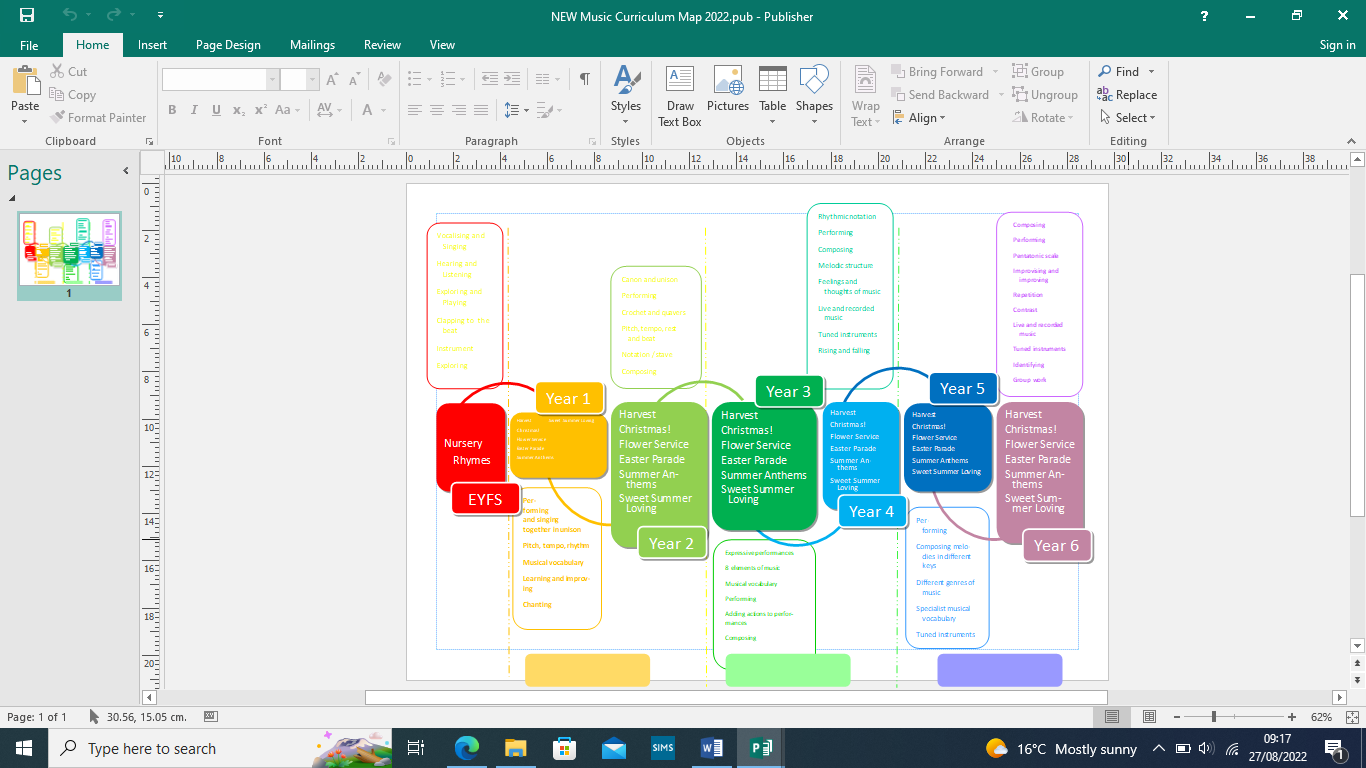 At Havannah Primary School we make music an enjoyable learning experience. We encourage pupils to participate in a variety of musical experiences through which we aim to build up the confidence of all pupils. Teaching focuses on developing the pupil’s ability to sing in tune and with other people. Through singing songs, pupils learn about the structure and organisation of music. We teach them to listen and to appreciate different forms of music.As pupils get older, we expect them to maintain their concentration for longer and to listen to more extended pieces of music. Pupils develop descriptive skills in music lessons when learning about how music can represent feelings and emotions. We teach them the disciplined skills of recognising pulse and pitch. We often teach these together. We also teach pupils how to work with others to make music and how individuals combine together to make sounds. We also teach them musical notation and how to compose music. We recognise that there are pupils of widely different musical abilities in all classes, so we provide suitable learning opportunities for all children by matching the challenge of the task to the ability of the pupil. We achieve this in a variety of ways by:  Setting open-ended tasks which could have a variety of responses;  Setting tasks of increasing difficulty (not all children complete all tasks); Providing resources depending on the ability of the child;  Taking part in class and whole school performances to showcase achievements.Music CurriculumThe national curriculum defines the content of the school curriculum for music:Key Stage 1 Pupils their voices expressively and creatively by singing songs and speaking chants and rhymes. They play un tuned instruments musically. Pupils listen with concentration and understanding to a range of high-quality live and recorded music. They experiment with, create, select and combine sounds using the inter-related dimensions of music. Key Stage 2 Pupils play and perform in solo and ensemble contexts, using their voices and playing musical instruments with increasing accuracy, fluency, control and expression. They improvise and compose music for a range of purposes using the inter-related dimensions of music. Pupils listen with attention to detail and recall sounds with increasing aural memory. They use and understand musical notations. Pupils develop an appreciation and understanding of a wide range of high-quality live and recorded music drawn from different traditions and from great composers and musicians. They develop an understanding of the history of music. Foundation Stage We teach Music in the foundation stage as an integral part of the topic work covered during the year. We relate the Music element of the children’s work to the objectives set out in the Early Learning Goals (ELGs) which underpin the curriculum planning for children aged three to five. We focus on teaching simple rhymes and songs which are repeated to build up a store of known songs. We encourage pupils to make up simple songs and to experiment with ways of changing them. We teach the pupils to use their own ideas, thoughts and feelings represented through music and dance. Equal Opportunities All teaching and non-teaching staff should ensure that all pupils, irrespective of gender, ability, ethnicity and social circumstances, have access to, and make the greatest progress possible, in all areas of the curriculum. History provides opportunities for teaching that reinforces this ideal. Special Educational Needs Children with special educational needs are taught the full music curriculum which is tailored by their teacher to meet their needs. Some children may receive additional support to help them take a full and active role in music lessons. Tasks will be adapted if necessary to help children to succeed and reach their potential. See Special Education Needs Policy for more details. Assessment, Record keeping and Reporting Children’s work in music is assessed by making informal judgements as we observe them during each music lesson. On completion of a piece of work, the teacher marks the work and writes the initials of each child next to the objectives within the success criteria, depending on their level. Work is often photographed and recorded as evidence of different skills being taught. The whole class music book will provide the basis for the summative assessment at the end of each term. The success criteria’s have end points at the bottom to assess the children against three levels: Working Towards, Expected, Exceeding. Teachers should judge which description best fits the pupil’s performance.Outcomes in music demonstrates a broad and balanced curriculum which ensures that pupils are given the opportunity to become confident composers and performers with a wide ranging experience of different genres of music. They learn to listen with a critical ear and develop musical language that underpins their experience. Pupils develop into more confident performers who appreciate varied musical genres. Pupils will know more, remember more and understand more. Monitoring and review The music subject leader is responsible for: Monitoring the standard of the children’s work and the quality of teaching and learning in MusicReviewing and contributing to teacher's planning to ensure full coverage of the National Curriculum through the topic units taught Supporting colleagues in the planning, teaching and assessment of MusicInforming colleagues about current developments in the subject, providing advice and maintaining the availability of resources and the music curriculum budget. Evaluating the strengths and weaknesses in the subject and highlighting areas for further improvement on the school action plan. Monitoring of the subject will take part termly and will involve: Planning and book scrutiny Interviews with pupilsConversations with staffLearning walksChecking assessments are up to date Answering and assisting staff when needed 